جامعة 8 ماي 1945 –قالمة-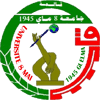 كلية العلوم الاقتصادية والتجارية وعلوم التسييرقسم العلوم التجاريةالسنة الجامعية: 2023/2024.الأســـــــتاذ(ة):عياد حنانالمقيــــــــــــاس:منهجية اعداد مذكرة ماسترالمســـــــــتوى:ماستر 1التخصـــــــــص:جميع التخصصاتتاريخ المراجعة:27/05/2024التــــــــــوقيت:13.00-14.00الحـــــــــــــــجرةقاعة الاستاذة